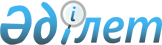 О внесении изменения в приказ Министра труда и социальной защиты населения Республики Казахстан от 25 марта 2020 года № 109 "О некоторых вопросах оказания государственных услуг в социально-трудовой сфере и обеспечения продуктово-бытовым набором некоторых категорий населения на период чрезвычайного положения и ограничительных мероприятий"Приказ Министра труда и социальной защиты населения Республики Казахстан от 17 июня 2021 года № 216. Зарегистрирован в Министерстве юстиции Республики Казахстан 19 июня 2021 года № 23126
      Примечание ИЗПИ!
Порядок введения в действие настоящего приказа см. п. 4.
      ПРИКАЗЫВАЮ:
      1. Внести в приказ Министра труда и социальной защиты населения Республики Казахстан от 25 марта 2020 года № 109 "О некоторых вопросах оказания государственных услуг в социально-трудовой сфере и обеспечения продуктово-бытовым набором некоторых категорий населения на период чрезвычайного положения и ограничительных мероприятий" (зарегистрированный в Реестре государственной регистрации нормативных правовых актов № 20164) следующее изменение: 
      в Правилах оказания некоторых государственных услуг в социально-трудовой сфере и порядка обеспечения продуктово-бытовым набором некоторых категорий населения на период чрезвычайного положения и ограничительных мероприятий, утвержденных указанным приказом:
      в пункт 12 указанного приказа вносится изменение на казахском языке, текст на русском языке не меняется.
      2. Департаменту развития политики социальной помощи Министерства труда и социальной защиты населения Республики Казахстан в установленном законодательством Республики Казахстан порядке обеспечить: 
      1) государственную регистрацию настоящего приказа в Министерстве юстиции Республики Казахстан; 
      2) размещение настоящего приказа на интернет-ресурсе Министерства труда и социальной защиты населения Республики Казахстан после его официального опубликования;
      3) доведение настоящего приказа до областных, городов Нур-Султан, Алматы и Шымкент управлений координации занятости и социальных программ.
      3. Контроль за исполнением настоящего приказа возложить на вице-министра труда и социальной защиты населения Республики Казахстан Аукенова Е.М.
      4. Настоящий приказ вводится в действие со дня его первого официального опубликования и распространаяется на отношения, возникшие с 30 апреля 2021 года.
					© 2012. РГП на ПХВ «Институт законодательства и правовой информации Республики Казахстан» Министерства юстиции Республики Казахстан
				
      Министр труда и социальной защиты населения 
Республики Казахстан 

С. Шапкенов
